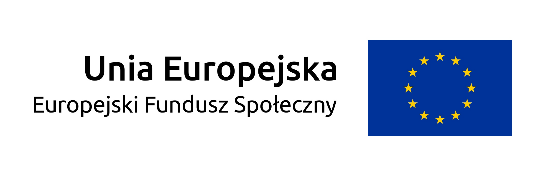 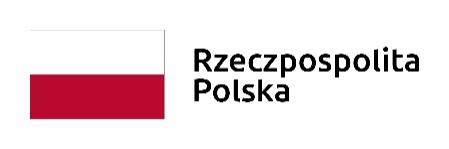 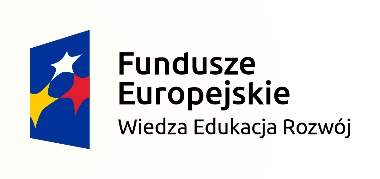 OR-III.271.2.50.2022                                                                                                     Gorlice, 29.11.2022 r.Informacja z otwarcia ofert w postępowaniu o zamówienie publiczne prowadzonym w trybiepodstawowym zgodnie z art. 275 pkt 1 ustawy Prawo zamówień publicznych na przebudowę budynku Ratusza w zakresie dostosowania do potrzeb osób niepełnosprawnych w ramach zadania: Zapewnienie dostępności budynków UM w Gorlicach do potrzeb osób niepełnosprawnychZgodnie z art. 222 ust. 5 ustawy z dnia  11 września 2019 roku Prawo zamówień publicznych (tj.: Dz.U. z 2022, poz. 1710 ze zm.) zamawiający przekazuje informacje z otwarcia ofert                                                 w przedmiotowym postępowaniu, które odbyło się w dniu 29.11.2022 r. za pomocą platformy zakupowej pod adresem: https://platformazakupowa.pl/transakcja/689012Do upływu terminu składania ofert została złożona 1 oferta:Oferta nr 1 Nazwa i adres Wykonawcy: Przedsiębiorstwo Usługowo Produkcyjno Handlowe „OTECH” Sp. z o.o., ul. Dukielska 83, 38-300 Gorlice,Cena oferty brutto: 448 704,00 zł,Kryterium – okres gwarancji: 60 miesięcy.                                                                                                   ......................................................                                                                                                                           (podpis kierownika zamawiającego)K/o:1. strona internetowa prowadzonego postępowania – platforma zakupowa2. a/aSporządził:  Marta Ziaja - inspektor, Wydział Organizacyjny, Dział Zamówień Publicznych, tel. 183551252